СУМСЬКА МІСЬКА РАДАVII СКЛИКАННЯ  LVI СЕСІЯРІШЕННЯ 	Розглянувши електронну петицію Кириченка Ярослава Сергійовича «Ремонт школи № 4»,  розміщеної на порталі «Єдина система місцевих петицій» (), відповідно до статті 231 Закону України «Про звернення громадян», пункту 4.3 розділу 4 Положення про порядок подання електронних петицій та їх розгляду органами місцевого самоврядування міста Суми, затвердженого рішенням Сумської міської ради від 25 жовтня 2017 року № 2692-МР, керуючись статтею 25 Закону України «Про місцеве самоврядування в Україні», Сумська міська рада ВИРІШИЛА:1. Підтримати електронну петицію Кириченка Ярослава Сергійовича «Ремонт школи № 4», розміщеної на порталі «Єдина система місцевих петицій» ().2. Департаменту фінансів, економіки та інвестицій Сумської міської ради (Липова С.А.) передбачити кошти в міському бюджеті на 2019 рік                                    для здійснення капітального ремонту загальноосвітньої школи І-ІІІ ступенів     № 4 імені Героя України Олександра Аніщенка.3. Управлінню капітального будівництва та дорожнього господарства Сумської міської ради (Шилов В.В.) розробити проектно-кошторисну документацію щодо капітального ремонту загальноосвітньої школи І-ІІІ ступенів  № 4 імені Героя України Олександра Аніщенка.4. Управлінню капітального будівництва та дорожнього господарства Сумської міської ради (Шилов В.В.)  повідомити автора петиції про прийняте рішення.5. Організацію виконання даного рішення покласти на заступника  міського  голови  згідно з розподілом обов’язків.Сумський міський голова						     О.М. ЛисенкоВиконавець Шилов В.В.______________Рішення Сумської міської ради «Про розгляд електронної                             петиції Кириченка Ярослава Сергійовича «Ремонт школи № 4» доопрацьовано і вичитано, текст відповідає оригіналу прийнятого рішення та вимогам статей 6-9 Закону України «Про доступ до публічної інформації» та Закону України «Про захист персональних даних»Проект рішення Сумської міської ради «Про розгляд електронної                             петиції Кириченка Ярослава Сергійовича «Ремонт школи № 4» було завізовано:Виконавець _______________________                                          В.В. ШиловЛИСТ РОЗСИЛКИрішення Сумської міської ради«Про розгляд електронної петиції Кириченка Ярослава Сергійовича                          «Ремонт школи № 4»»Начальник управління                                                                 В.В. Шилов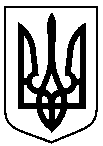 від  29 травня 2019 року № 5053 - МРм. СумиПро розгляд електронної                             петиції Кириченка Ярослава Сергійовича «Ремонт школи № 4»посадаПрізвище та ініціали осіб, які завізували проект рішення міської радиНачальник управління капітальногобудівництва та дорожньогогосподарства Сумської міської ради     В.В. ШиловГоловний  спеціаліст - юрисконсульт управління капітального будівництва та дорожнього господарства Сумської міської ради    І.В. КривцоваПерший заступник міського головиВ.В. ВойтенкоНачальник правового управлінняСумської міської радиО. В. ЧайченкоСекретар Сумської міської ради    А.В. Баранов№Назвапідприємства, установи, організаціїП.І.П.керівникаПоштовата електронна адресиНеобхідна кількість примірників1.Управління капітального будівництва та дорожнього господарстваШилов Віталій Володимировичвул. Петропавлівська, 91mail: ukb@smr.gov.ua22.Департамент фінансів, економіки та інфестиційЛипова Світлана Андріївнавул. Горького, 21, mail: mfin@smr.gov.ua1